The basic responsibility of a customs officer is to regulate what comes in and goes out of a country.Customs officers cannot check every box of cocoa beans, so they pick certain boxes to inspect.They check the boxes to make sure that only cocoa beans are being shipped and not illegal items!!!The United States Customs office brings in more money than any other government agency except the IRS (taxes)!!!Balance Sheet:Value Added:  $0.03Profit:  $0.01Worth:  $0.10Cost:  $0.02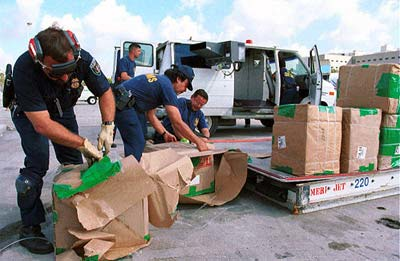 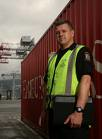 